Об утверждении программы комплексного развития транспортной инфраструктуры сельского поселенияМирновский сельсовет муниципального района Благоварский район Республики Башкортостан на 2016-2033 годы           Руководствуясь Федеральным законом от 06.10.2003 г. № 131-ФЗ «Об общих принципах организации местного самоуправления в Российской Федерации», постановлением Правительства Российской Федерации от 25.12.2015 № 1440 «Об утверждении требований к программам комплексного развития транспортной инфраструктуры поселений, городских округов»  постановляю:1. Утвердить программу комплексного развития транспортной инфраструктуры сельского поселения Мирновский сельсовет муниципального района Благоварский район Республики Башкортостан на 2016-2033 годы (прилагается).2.Разместить постановление на официальном сайте администрации сельского поселения Мирновский сельсовет муниципального района Благоварский район Республики Башкортостан  в сети интернет.3. Контроль за исполнением настоящего постановления оставляю за собой.Глава сельского поселения	   			                  Г.Р. Насырова                                                                                                                            УТВЕРЖДЕНА                                                                                                       Постановлением  главы администрации сельского поселения Мирновский сельсовет муниципального                                                                                                                                            района  Благоварский районРеспублики Башкортостан                                                                                                                                                   от  12.04.2017 г.  № 31Программакомплексного развития транспортной инфраструктуры сельского поселения Мирновский сельсоветмуниципального района Благоварский район Республики Башкортостан на 2016-2033 годыСодержаниеВведениеПаспорт программыОбщие сведения1. Состояние транспортной инфраструктуры 2. Перспективы развития транспортной инфраструктуры 3. Система программных мероприятий 4. Финансовые потребности для реализации программы 5. Перечень программных мероприятий 6. Оценка эффективности мероприятий 7. Управление программойВведение        Одним из основополагающих условий развития поселения является комплексное развитие транспортной инфраструктуры. Этапом, предшествующим разработке основных мероприятий Программы, является проведение анализа и оценка социально экономического и территориального развития муниципального образования.Анализ и оценка социально-экономического и территориального развития муниципального образования, а также прогноз его развития проводится по следующим направлениям:- демографическое развитие;- перспективное строительство;- состояние транспортной инфраструктуры.Программа направлена на обеспечение надежного и устойчивого обслуживания потребителей услугами, снижение износа объектов транспортной инфраструктуры. Основными целями программы являются:- обеспечение безопасности, качества и эффективности транспортного обслуживания	населения, а также юридических лиц и индивидуальных предпринимателей, осуществляющих экономическую деятельность (далее субъекты экономической деятельности) на территории муниципального образования;- обеспечение доступности объектов транспортной инфраструктуры для населения и субъектов экономической деятельности в соответствии с нормативами градостроительного проектирования поселения;- развитие транспортной инфраструктуры в соответствии с потребностями населения в передвижении, субъектов экономической деятельности - в перевозке пассажиров и грузов на территории муниципального образования;- развитие транспортной инфраструктуры, сбалансированное с градостроительной деятельностью в муниципальном образовании;- обеспечение условий для управления транспортным спросом;- создание приоритетных условий для обеспечения безопасности жизни и здоровья участников дорожного движения по отношению к экономическим результатам хозяйственной деятельности;- создание приоритетных условий движения транспортных средств общего пользования по отношению к иным транспортным средствам;- условия для пешеходного и велосипедного передвижения населения;- эффективность функционирования действующей транспортной инфраструктуры.Бюджетные средства, направляемые на реализацию программы, должны быть предназначены для реализации проектов модернизации объектов транспортной инфраструктуры и дорожного хозяйства, связанных с ремонтом, реконструкцией существующих объектов, а также строительством новых объектов.Паспорт программыОбщие сведенияСельское поселение Мирновский сельсовет находится на юго-западе Республики Башкортостан, в центральной части Благоварского района. Территория поселения входит в состав Благоварского муниципального района Республики Башкортостан. Территория сельского поселения граничит с севера – с Кучербаевским и Тановским сельскими поселениями, с северо-запада – с Троицким сельским поселением, с востока - с Первомайским сельсоветом, с юга – Благоварским сельсоветом, с востока Языковским сельским поселением.Рисунок №1 - Расположение Благоварского муниципального района Республики Башкортостан на карте Республики Башкортостан.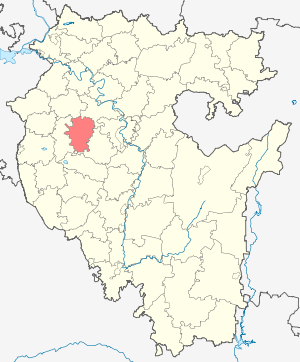  Административным центром сельского поселения Мирновский сельсовет является село Мирный. В состав сельского поселения Мирновский сельсовет кроме села Мирный входит село Новоконстантиновка.Особенности инфраструктуры сельского поселения Мирновский сельсовет, его специфика обусловлены как природными (климатическими, географическими, ландшафтными), так и социально-историческими факторами. Площадь сельского поселения – 9986,34 га. Сельскохозяйственные угодья района составляют 4,390 тысяч гектаров. Через территорию Благоварского муниципального района проходят железная дорога Чишмы – Ульяновск – Инза и автомагистраль М-5 «Урал». От административного центра Благоварского муниципального района села Языково идут региональные автодороги в с. Чекмагуш и с. Чишмы. Расстояние от с. Языково до г. Уфа составляет 76 километров, Расстояние от с. Мирный до с. Языково составляет 16 километров.Ближайшей железнодорожной станцией для Мирновского сельского селения является, станция Благовар в 32 км от с. Мирный.Для населения Благоварского района ближайшими аэропортами являются: Международный аэропорт «Уфа».Климат умеренно-континентальный, с морозной и многоснежной зимой, теплым, часто жарким летом. Муниципальный район Благоварский район расположен на северо-восточной окраине Бугульминско – Белебеевской возвышенности.На севере район граничит с Чекмагушевским, северо-востоке – Кушнаренковским, востоке – Чишминским, юге – Давлекановским, западе –  Буздякским районами.На территории района в настоящее время разведаны месторождения нефти, также развиты добыча глины, строительного песка, песчано-гравийной смеси, щебня, известняка.Административно-территориальное расположение поселения, в основном, благоприятствует развитию инфраструктур экономики.В промышленности развиты, главным образом, те виды экономической деятельности, которые базируются на местном природном и сельскохозяйственном сырье: нефтедобыча, пищевая промышленность, производство строительных материалов.Успешная работа предприятий, производящих стройматериалы, позволяют наращиванию объемов индивидуального строительства.Территория села Мирный представляет собой единое планировочное образование, примыкающее к автомобильной дороге федерального значения М-5 «Урал» на участке Уфа-Самара.с. Новоконстантиновка расположено в 10 км к северу от административного центра сельского поселения с. Мирный.В с. Мирный имеется общеобразовательная школа, детский сад, сельский дом культуры, отделение связи, отделение банка, фельдшерско – акушерский пункт, библиотека, магазины.Поселение населяют более 10 национальностей: татары, башкиры, русские, марийцы, чуваши, удмурты, украинцы, немцы и др.На 1 января 2016 года население Благоварского муниципального района составляло 25556 человек.Население сельского поселения Мирновский сельсовет по состоянию на 1 января 2016 года составляло 1252 человека. Таблица №1 - Динамика численности населения сельского поселения Мирновский сельсовет муниципального района Благоварский район Республики Башкортостан (по данным Росстата)На сегодняшний день наблюдается прирост населения сельского поселения, за 2013-2015 гг. население увеличилось на 52 человека.Увеличение численности сельского поселения обусловлено положительной динамикой естественного и механического прироста за последние 4 года.Демографическая ситуация в районе в настоящее время определяется снижением естественной убыли населения за счет сокращения смертности, повышения рождаемости и миграционным движением населения, сложившимся в районе.Таблица №2 - Распределение населения по населенным пунктам, человекТаблица №3 - Численность постоянного населения по возрастным группам  (по данным администрации сельского поселения)Таблица №5 - Трудовые ресурсы занятые в экономике сельского поселенияИтого: Градообразующая группа (п.1.1) составляет 419 человек.             Обслуживающая группа (п.1.2) – 91 человек.             Занятые в экономике – 512 человек. Численность занятого в экономике населения в сельском поселении составляет 71,2 % от общей численности трудоспособного населения.Предложения в развитии различных областей деятельности направлены на стабилизацию и рост численности населения до 1,674 тыс. человека; в основном за счёт роста численности центра сельского поселения с наибольшей численностью населения.В основу проектной системы расселения положен принцип максимального сохранения сложившейся сети сельских поселений. Проектируемая (реконструируемая) транспортная сеть призвана более активно включать население сельского поселения в экономическую, социальную, культурную жизнь района и республики и обеспечить выходы на внешние транспортные артерии.В соответствии с документом территориального планирования по Благоварскому району, проектом предложено развитие сферы придорожного обслуживания, для улучшения экономической ситуации во всем муниципальном районе а так же в сельском поселении.Эффективное использование имеющегося промышленного, сельскохозяйственного потенциала во многом зависит от объема инвестиций, вкладываемых в их освоение. Этому способствуют реализуемые национальные проекты и республиканские и муниципальные отраслевые программы, направленные на развитие экономики и социальной сферы.В настоящее время обеспечение населения поселения объектами обслуживания соответствует нормативным требованиям и требует увеличения строительства обслуживающих предприятий и учреждений с расширением сферы сервиса.Централизованное водоснабжение на территории населенных пунктов Мирновского сельского поселения осуществляется из водозаборных скважин № 2485, 5053, 6057 (с. Мирный) и № 5656 (с. Новоконстантиновка).Система электроснабжения сельского поселения Мирновский  сельсовет муниципального района Благоварский район Республики Башкортостан централизованная.Газоснабжение населенных пунктов сельского поселения Мирновский сельсовет осуществляется от АГРС «Языково». Подключены к газовым сетям все населенные пункты сельского поселения.Одним из основных факторов, определяющих перспективы экономического развития сельского поселения 	и его место в экономике Республики Башкортостан, является развитие агропромышленного комплекса.Целями развития агропромышленного комплекса являются создание эффективного устойчивого сельскохозяйственного производства и, вместе с тем, решение социальных проблем.Главная стратегическая задача развития аграрного сектора в перспективе – это дальнейшее поступательное его развитие с целью расширения сырьевой базы для предприятий перерабатывающей промышленности и насыщения потребительского рынка. Превращение существующего на территории муниципального образования агропромышленного комплекса в высокоразвитую систему, сочетающую в себе использование новейших технологий в области животноводства и растениеводства с производством и переработкой натуральной экологически чистой сельскохозяйственной продукции.1. Состояние транспортной инфраструктурыРазвитие транспортной системы является первым и необходимым условием экономического развития сельского поселения. С созданием эффективной транспортной сети появляется возможность углубления и расширения товарного обмена, преобразования условий жизнедеятельности и хозяйствования. Устойчивое развитие транспортной системы обеспечивает свободное перемещение товаров и услуг и улучшает условия и уровень жизни населения.Сельское поселение Мирновский сельсовет находится на юго-западе Республики Башкортостан и имеет относительно благоприятное транспортно-географическое положение относительно столицы Республики Башкортостан г. Уфа по отношению к районам и городам юго-западной части Республики Башкортостан. Расстояние от с. Языково до г. Уфа составляет 76 километров, расстояние от с. Мирный до с. Языково составляет 16 километров. Существующую транспортную сеть сельского поселения представляют следующие категории дорог:Автодороги федерального значения связывают республику и столицы сопредельных республик. Протяженность по сельскому поселению составляет 7,3 км, в том числе 7,3 км с асфальтобетонным покрытием.Автодороги местного значения связывают сельские населенные пункты между собой, с автодорогами межмуниципального и регионального значений и далее с районным центром. Протяженность автодорог 13,3 км имеют усовершенствованное асфальтированное покрытие.Основной вид транспорта на территории сельского поселения – автомобильный.Таблица №7 - Перечень автомобильных дорог общего пользованияПротяженность сети автомобильных дорог общего пользования (без учета ведомственных автомобильных дорог) составляет всего 19,7 километров, в том числе:- с твердым покрытием (щебенка) – 12,4 километров;- с твердым усовершенствованным покрытием – 7,3 километров.Существующая плотность автомобильных дорог общего пользования в сельском поселении достаточно высокая, и составляет 197,27 км/тыс.кв.км; средний удельный вес дорог с усовершенствованным покрытием составляет 37,0 %; дороги с переходным и низшим типом покрытия – 63,0 %, требуют дальнейшего усовершенствования .Таблица №8 - Количество и структура автомобильного парка Мирновского сельского поселения на 01.01.2016 г.Автомобильный парк легковых автомобилей в районе по состоянию 2016 года характеризуется следующими показателями:По данным администрации сельского поселения уровень автомобилизации составляет 216 автомобилей на 1000 чел. населения.Основная доля внутрипоселковых перевозок грузов и пассажиров приходится на автомобильный транспорт.Территория района имеет разветвленную сеть рек и ручьев, пересечение которых с автомобильными дорогами требует возведения мостовых сооружений.Анализ технического состояния существующих искусственных сооружений говорит о неудовлетворительном состоянии автотранспортной сети на территории Благоварского района.Необходима реконструкция существующих мостовых сооружений.На территории Благоварского района организацией осуществляющей работы и услуги по строительству, ремонту, содержанию дорог и искусственных сооружений является филиал ОАО «Башкиравтодор» - с. Языково.Основным перевозчиком пассажиров в Благоварском районе является филиал ГУП «Башавтотранс». Население обслуживается автобусами, принадлежащими филиалу автотранспортного предприятия ГУП «Башавтотранс» а так же частными маршрутами такси.В настоящее время движение автобусов организовано от автостанции Языково, которая находится по адресу с. Языково ул. Пушкина, д. 23.Таблица №9 - Перечень маршрутов на территории сельского поселения Мирновский сельсовет Данные по пригородным маршрутам пассажирских перевозок на территории Мирновского сельского поселения предоставлены ГУП «Башавтотранс».Таблица №10 - Маршруты школьных автобусов (по данным администрации сельского поселения)Стратегической целью в данной отрасли является улучшение обеспечения транспортными услугами жителей муниципального образования с учетом перспективного плана развития дорожно-транспортной сети, автомобильного транспорта.Личный автотранспорт хранится в гаражах, расположенных на приусадебных участках жителей, имеются достаточные места для хранения личного автотранспорта жителей.Улично-дорожная сеть является основным образующим элементом транспортной, инженерной и социальной инфраструктуры населенных пунктов. Развитие дорожной сети и инфраструктурных объектов в комплексном развитии поселения является одним из наиболее социально-значимых вопросов.Автомобильные дороги муниципального образования, во многом определяют возможности развития поселения, по ним осуществляются автомобильные перевозки грузов и пассажиров. Сеть автомобильных дорог общего пользования местного значения обеспечивает мобильность населения и доступ к материальным ресурсам, позволяет расширить производственные возможности экономики за счет снижения транспортных издержек и затрат времени на перевозки.До 2033 года тип покрытия должен быть доведен до усовершенствованного.Развитие экономики поселения во многом определяется эффективностью функционирования автомобильного транспорта, которая зависит от уровня развития и состояния сети автомобильных дорог общего пользования местного значения.Недостаточный уровень развития дорожной сети приводит к значительным потерям экономики и населения поселения, является одним из наиболее существенных ограничений темпов роста социально-экономического развития сельского поселения Мирновский сельсовет, поэтому совершенствование сети автомобильных дорог общего пользования местного значения имеет важное значение для поселения.Развитие дорожной сети позволит	обеспечить приток трудовых ресурсов, развитие производства, а это в свою очередь	приведет к экономическому росту поселения.Автомобильные дороги подвержены влиянию природной окружающей среды, хозяйственной деятельности человека и постоянному воздействию транспортных средств, в результате чего меняется технико-эксплуатационное состояние дорог.Состояние сети дорог определяется своевременностью, полнотой и качеством выполнения работ по содержанию, ремонту и капитальному ремонту и зависит напрямую от объемов финансирования и стратегии распределения финансовых ресурсов в условиях их ограниченных объемов.В условиях, когда объем инвестиций в дорожный комплекс является явно недостаточным, а рост уровня автомобилизации значительно опережает темпы роста развития дорожной сети, на первый план выходят работы по содержанию и эксплуатации дорог.Учитывая вышеизложенное, в условиях ограниченных финансовых средств стоит задача их оптимального использования с целью максимально возможного снижения количества проблемных участков автомобильных дорог и сооружений на них.Применение программно – целевого метода в развитии автомобильных дорог общего пользования местного значения позволит системно направлять средства на решение неотложных проблем дорожной отрасли в условиях ограниченных финансовых ресурсов.Несоответствие уровня развития автомобильных дорог уровню автомобилизации приводит к существенному росту расходов, снижению скорости движения, повышению уровня аварийности.При прогнозируемых темпах социально-экономического развития спрос на грузовые перевозки автомобильным транспортом к 2033 году увеличится. Объем перевозок пассажиров автобусами и легковыми автомобилями к 2033 году также увеличится. Прогнозируемый рост количества транспортных средств и увеличение объемов грузовых и пассажирских перевозок на автомобильном транспорте приведет к повышению интенсивности движения на автомобильных дорогах общего пользования местного значения.Для обеспечения прогнозируемых объемов автомобильных перевозок требуется реконструкция перегруженных участков автомобильных дорог, приведение их в соответствие	с нормативными требованиями по транспортно-эксплуатационному состоянию.Обеспечение безопасности дорожного движения является одной из важных социально-экономических и демографических задач Российской Федерации. Аварийность на автомобильном транспорте наносит огромный материальный и моральный ущерб как обществу в целом, так и отдельным гражданам. Дорожно-транспортный травматизм приводит к исключению из сферы производства людей трудоспособного возраста. Гибнут и становятся инвалидами дети.Обеспечение безопасности дорожного движения является составной частью национальных задач обеспечения личной безопасности, решения демографических, социальных и экономических проблем, повышения качества жизни, содействия региональному развитию.Одним из главных направлений демографической политики, в соответствии с Концепцией демографической политики Российской Федерации на период до 2025 года, обозначено снижение смертности населения, прежде всего высокой смертности мужчин в трудоспособном возрасте от внешних причин, в том числе в результате дорожно-транспортных происшествий.Цели повышения уровня безопасности транспортной системы, сокращения темпов роста количества дорожно-транспортных происшествий, снижение тяжести	их последствий, числа пострадавших и погибших в них обозначены и в Транспортной стратегии Российской Федерации на период до 2032 года.В качестве мероприятий программы, направленных на управление рисками, их своевременное выявление и минимизацию предлагается развитие систем фото- и видеофиксации нарушений правил дорожного движения на территории поселения и развитие системы оказания помощи пострадавшим в дорожно-транспортных происшествиях.Для эффективного решения проблем с дорожно-транспортной аварийностью и обеспечения снижения ее показателей необходимо продолжение системной реализации мероприятий по повышению безопасности дорожного движения и их обеспеченность финансовыми ресурсами.Перечисленные проблемы автодорожного комплекса муниципального образования ставят в число первоочередных задач реализацию проектов по улучшению транспортно-эксплуатационного состояния существующей сети автомобильных дорог общего пользования и сооружений на них, приведение технических параметров и уровня инженерного оснащения дорог в соответствие с достигнутыми размерами интенсивности движения.2. Перспективы развития транспортной инфраструктурыПрогнозирование развития транспортной инфраструктуры опирается на анализ демографической ситуации на территории, процессов рождаемости и смертности, миграции населения, анализ структуры населения, поскольку основная цель транспортной инфраструктуры - это удовлетворение потребностей населения.К концу расчетного срока должно быть осуществлено устройство асфальтобетонного покрытия на всех подъездах к каждому населенному пункту, независимо от интенсивности движения и категории дороги. Необходимость совершенствования транспортной инфраструктуры обусловливается в том числе прогнозируемым ростом населения поселения к 2033 году, росту количества автотранспортных средств, транспортного потока.Парк легковых автомобилей индивидуального пользования составит при уровне автомобилизации 300 автомобилей на 1000 жителей:- на расчетный срок, 2033 г. – 502 автомобиля.Техобслуживание этих автомобилей будет осуществляться на проектируемых станциях техобслуживания. Станции технического обслуживания запроектированы из расчета 1 пост на 200 легковых автомобилей. Потребность в обслуживании СТО составит 3 поста (на расчетный срок).Предлагается дополнительно разместить СТО:в северной части с. Мирный в проектируемой промышленной зоне (на 3 поста).Размещение новых АЗС на территории сельского поселения предусматривается на 3 колонки в придорожно-сервисном комплексе с. Мирный, вдоль автодороги федерального значения М-5 «Урал».В соответствии с документом территориального планирования по Благоварскому району, предложено развитие сферы придорожного обслуживания, для улучшения экономической ситуации во всем муниципальном районе а так же в сельском поселении.Все населенные пункты, входящие в местную систему должны быть связаны между собой удобным транспортным сообщением, радио и телефонной связью. Транспортная доступность до центра местной системы должна составлять 15 – 20 минут.Развитие селитебной территории предусмотрено в следующих направлениях: - максимальное сохранение существующего капитального жилого фонда, его реконструкция и благоустройство согласно действующим нормам и современным требованиям при полном оснащении инженерным оборудованием;- создание на расчетный срок в северо-западной и северо-восточной части села Мирный отдельных жилых кварталов, состоящих из индивидуальных домов и объектов обслуживания. Развитие жилой зоны села Новоконстантиновка планируется в восточной и южной части населенного пункта в виде индивидуальной жилой застройки с приусадебными участками. Новые жилые кварталы села состоят из 40 земельных участков.Объемы жилищного строительства сельского поселения рассчитаны согласно жилищной обеспеченности по каждому населенному пункту. Существующая средняя жилищная обеспеченность по сельскому поселению составляет 22,239 кв. метра на человека. Освоение территории населенных пунктов сельского поселения в целях жилищного строительства в последние годы велось за счет малоэтажного индивидуального жилищного строительства с приусадебными участками. Основным принципом расчета объемов нового жилищного строительства является доведение средней жилищной обеспеченности на расчетный срок (2033 г.) до 30,0 кв.м/чел. и жилого фонда – до 50,22 тыс.кв.метров.Таблица №11 - Расчет общей площади жилья и потребности в территории для жилищного строительстваВ расчётах учтена убыль жилого фонда (ветхие, аварийные и вынос из санитарно-защитных зон), всего на расчётный срок – 0,0 тыс.кв. метров.Основным видом жилищного строительства на территории населенных пунктов сельского поселения будет являться малоэтажное индивидуальное жилищное строительство. Развитию жилищного строительства будет способствовать обеспечивающее доступность жилья проведение государственных программ содействия жилищному строительству (льготные кредиты, ипотека и т.д.). В районе должна быть сохранена система социальной защиты наименее обеспеченных граждан, инвалидов и т.д.В 2010-2015 годах наблюдалась положительная динамика роста среднедушевого дохода населения муниципального района Благоварский район РБ. Тенденция изменения среднедушевого дохода имеет важное значение для определения предельных величин стоимости жилищно-коммунальных услуг с целью обеспечения их доступности в период реализации программы.Из приведенных выше данных видно, что потребуется развитие сети автомобильных дорог общего пользования местного значения в зонах застройки индивидуальными жилыми домами, обеспечение их твердым покрытием, обеспечение безопасности и необходимыми знаками дорожного движения. Для достижения цели по развитию современной и эффективной транспортной инфраструктуры, обеспечивающей ускорение товародвижения и снижение транспортных издержек в экономике, необходимо решить задачу, связанную с увеличением протяженности автомобильных дорог общего пользования местного значения, соответствующих нормативным требованиям. Это позволит увеличить пропускную способность дорожной сети, улучшить условия движения автотранспорта и снизить уровень аварийности за счет ликвидации грунтовых разрывов, реконструкции участков автомобильных дорог местного значения, имеющих переходный тип проезжей части.Для достижения цели по повышению доступности услуг транспортного комплекса для населения в области автомобильных дорог необходимо решить задачу, связанную с созданием условий для формирования единой дорожной сети, круглогодично доступной для населения.Для достижения цели по повышению комплексной безопасности и устойчивости транспортной системы в области автомобильных дорог необходимо решить задачи, связанные с повышением надежности и безопасности движения на автомобильных дорогах местного значения, а также обеспечением устойчивого функционирования дорожной сети и транспортной безопасности дорожного хозяйства. Дороги местного значения поселения в направлениях движения пешеходов необходимо оборудовать средствами снижения скоростей, средствами регулировки движения.Целью программы в области безопасности дорожного движения является сокращение количества лиц, погибших	 в результате дорожно-транспортных происшествий. Условиями ее достижения является решение следующих задач:- снижение тяжести травм в дорожно-транспортных происшествиях;- развитие современной системы оказания помощи пострадавшим в дорожно-транспортных происшествиях - спасение жизней;- развитие систем фото- и видеофиксации нарушений правил дорожного движения.Основные ожидаемые конечные результаты реализации подпрограммы: - сокращение количества лиц, погибших в результате дорожно- транспортных происшествий;- снижение тяжести последствий;- создание современной системы обеспечения безопасности дорожного движения на автомобильных дорогах общего пользования и улично-дорожной сети.Основными приоритетами развития транспортного комплекса муниципального образования должны стать:На первую очередь:- расширение основных существующих главных и основных улиц с целью доведения их до проектных поперечных профилей;- ремонт и реконструкция дорожного покрытия существующей улично-дорожной сети;- резервирование земельных участков для новых автодорог и транспортных развязок;- строительство улично-дорожной сети на территории районов нового жилищного строительства;На расчётный срок:- дальнейшая интеграция в транспортный комплекс Республики Башкортостан;- упорядочение улично-дорожной сети в отдельных районах поселения, решаемое в комплексе с архитектурно-планировочными мероприятиями;- проектирование и строительство транспортных развязок;- строительство новых главных и основных автодорог;- строительство тротуаров и пешеходных пространств (скверы, бульвары) для организации системы пешеходного движения в поселении;Развитие транспорта на территории муниципального образования должно осуществляться на основе комплексного подхода, ориентированного на совместные усилия различных уровней власти: федеральных, региональных, муниципальных.3. Система программных мероприятийОсновными факторами, определяющими направления разработки и последующей реализации Программы, являются:- тенденции социально-экономического развития поселения, характеризующиеся незначительным повышением численности населения, существенным развитием жилищного строительства, развитием сфер обслуживания и промышленности;- состояние существующей системы транспортной инфраструктуры;- перспективное строительство индивидуальных жилых домов, направленное на улучшение жилищных условий граждан;Для реализации поставленных целей и решения задач Программы, достижения планируемых значений показателей и индикаторов предусмотрено выполнение комплекса взаимоувязанных мероприятий.В рамках задачи, предусматривающей увеличение протяженности автомобильных дорог местного значения, соответствующих нормативным требованиям, предусмотрены мероприятия по усовершенствованию покрытия автомобильных дорог, ликвидации грунтовых разрывов и реконструкции участков дорог, имеющих переходный тип дорожного покрытия проезжей части, реконструкции искусственных сооружений для приведения их характеристик в соответствие с параметрами автомобильных дорог на соседних участках, повышения безопасности движения, увеличения грузоподъемности, долговечности и эксплуатационной надежности.В рамках задачи, предусматривающей меры по обеспечению устойчивого функционирования автомобильных дорог общего пользования местного значения, намечены мероприятия по организационной и правовой поддержке реализации задач муниципального заказчика Программы, направленные на проведение работ в целях государственной регистрации прав на объекты недвижимости дорожного хозяйства муниципальной собственности, установление придорожных полос автомобильных дорог местного значения и обозначение их на местности, информационное обеспечение дорожного хозяйства, выполнение работ и оказание услуг, направленных на обеспечение сохранности автомобильных дорог общего пользования местного значения, выполнение работ и оказание услуг, направленных на правовое обеспечение реализации Программы.Основой эффективной реализации мероприятий программы является точность и своевременность информационного обеспечения всех ее участников. Основными задачами мероприятия по информационному обеспечению являются:- создание и поддержание единого информационного пространства в целях надежного управления дорожным хозяйством и эффективного контроля за деятельностью дорожных организаций и предприятий, привлеченных к выполнению мероприятий программы, а также повышения качества обслуживания пользователей дорог;- обеспечение дорожных организаций необходимой информацией по реализации мероприятий программы;- информирование населения о ходе выполнения программы и ее итогах, а также разъяснение ее целей и задач.Основные расчетные параметры уличной сети в пределах сельского населенного пункта и сельского поселения принимаются в соответствии со Сводом правил «Градостроительство. Планировка и застройка городских и сельских поселений» утвержденным Приказом Министерства регионального развития Российской Федерации от 28.12.2010      № 820 СП 42.13330.2011.При проектировании улиц и дорог в районах нового жилищного строительства необходимо соблюдать проектную ширину улиц в красных линиях, что позволит избежать в дальнейшем реализации дорогостоящих мероприятий по изъятию земельных участков и сноса объектов капитального строительства с целью расширения улиц. Проектируемые улицы должны размещаться таким образом на рельефе, чтобы было выполнено требование соблюдения нормативных уклонов. Необходимо уделять особое внимание проектированию и строительству основных улиц в условиях наличия сложных геоморфологических факторов.Мероприятия, выполнение которых необходимо по данному разделу:- ремонт существующей сети автомобильных дорог общего пользования местного значения, в том числе и улично-дорожной сети, улучшение их транспортно-эксплуатационного состояния;- обеспечение сохранности автомобильных дорог общего пользования, находящихся в границах населённых пунктов муниципального образования.Необходимо создание безбарьерной среды для маломобильных групп населения. С этой целью при проектировании общественных зданий должны предъявляться требования по устройству пандусов с нормативными уклонами, усовершенствованных покрытий тротуаров и всех необходимых требований, отнесённых к созданию безбарьерной среды.Мероприятия по данному разделу:1. формирование системы улиц с преимущественно пешеходным движением;2. устройство велодорожек в поперечном профиле магистральных улиц;3. обеспечение административными мерами выполнения застройщиками требований по созданию безбарьерной среды.Для создания эффективной конкурентоспособной транспортной системы необходимы три основные составляющие:- конкурентоспособные высококачественные транспортные услуги;- высокопроизводительные безопасные транспортная инфраструктура и транспортные средства, которые необходимы в той мере, в которой они обеспечат конкурентоспособные высококачественные транспортные услуги;- создание условий для превышения уровня предложения транспортных услуг над спросом (в противном случае конкурентной среды не будет).Достижение целей повышения безопасности дорожного движения на территории планируется за счет реализации следующих мероприятий:- проведение разъяснительной и предупредительно-профилактической работы среди населения по вопросам обеспечения безопасности дорожного движения с использованием СМИ;- информационно-пропагандистское	обеспечение	мероприятий по повышению безопасности дорожного движения;- профилактика детского дорожно - транспортного травматизма;- обеспечение контроля за выполнением мероприятий по обеспечению безопасности дорожного движения;- повышение безопасности школьных автобусов;- развитие целевой системы воспитания и обучения детей безопасному поведению на улицах и дорогах;- проведение проверок знаний ПДД водителями, осуществляющими пассажирские перевозки, во время государственного технического осмотра юридических лиц;- обеспечение контроля за образовательными учреждениями и организациями, осуществляющими подготовку водителей;- обеспечение контроля за проведением предрейсовых и послерейсовых, а также текущих медосмотров водителей транспортных средств, осуществляющих пассажирские и грузовые перевозки, силами медработников.- подготовка, проведение обучения и аттестации спасателей созданных поисково-спасательных формирований;- развитие	системы	организации	движения	транспортных	средств	и пешеходов и повышение безопасности дорожных условий;- развитие системы оказания помощи пострадавшим в дорожно-транспортных происшествиях;- организации деятельности по предупреждению аварийности.4. Финансовые потребности для реализации ПрограммыОсновной целью Программы является развитие современной транспортной инфраструктуры, обеспечивающей повышение доступности и безопасности услуг транспортного комплекса для населения поселения.Для достижения основной цели подпрограммы необходимо решить следующие задачи:- выполнение комплекса работ по поддержанию, оценке надлежащего технического состояния, а также по организации и обеспечению безопасности дорожного движения на автомобильных дорогах общего пользования и искусственных сооружений на них (содержание дорог и сооружений на них), а также других объектов транспортной инфраструктуры;- выполнение комплекса работ по восстановлению транспортно-эксплуатационных характеристик автомобильных дорог, при выполнении которых не затрагиваются конструктивные и иные характеристики надежности и безопасности (ремонт дорог);- выполнение комплекса работ по замене или восстановлению конструктивных элементов автомобильных дорог, дорожных сооружений и их частей, выполнение которых осуществляется в пределах установленных допустимых значений и технических характеристик класса и категории автомобильных дорог и при выполнении которых     затрагиваются     конструктивные	и     иные     характеристики     надежности и безопасности (капитальный ремонт дорог и сооружений на них);- подготовка проектной документации на строительство, реконструкцию капитальный ремонт автомобильных дорог общего пользования и искусственных сооружений на них;- увеличение протяженности, изменение параметров, увеличение протяженности, изменение параметров автомобильных дорог общего пользования, ведущее к изменению класса и категории автомобильной дороги (строительство или реконструкция дорог и искусственных сооружений на них).Поскольку мероприятия Программы, связанные с содержанием, ремонтом и капитальным ремонтом, носят постоянный, непрерывный характер, а мероприятия по реконструкции и строительству дорог имеют длительный производственный цикл, а финансирование мероприятий Программы зависит от возможности бюджетов всех уровней, то в пределах срока действия Программы этап реализации соответствует одному году. Задачей каждого этапа является содержание всей сети дорог и неувеличение и уменьшение показателя «доля протяженности автомобильных дорог местного значения, не отвечающих нормативным требованиям, в общей протяженности автомобильных дорог местного значения».Источниками финансирования мероприятий Программы являются средства бюджета сельского поселения Мирновский сельсовет муниципального района Благоварский район Республики Башкортостан, а также иные источники.Транспортная система сельского поселения является элементом транспортной системы региона, поэтому решение всех задач, связанных с оптимизацией транспортной инфраструктуры на территории, не может быть решено только в рамках полномочий органов местного самоуправления муниципального образования. Данные в Программе предложения по развитию транспортной инфраструктуры предполагается реализовывать с участием бюджетов всех уровней. Задачами органов местного самоуправления станут организационные мероприятия по обеспечению взаимодействия органов государственной власти и местного самоуправления, подготовка инициативных предложений для органов местного самоуправления Благоварского муниципального района и органов государственной власти Республики Башкортостан по развитию транспортной инфраструктуры.Ресурсное обеспечение реализации муниципальной программы за счет всех источников финансирования, планируемое с учетом возможностей ее реализации, с учетом действующих расходных обязательств и необходимых дополнительных средств при эффективном взаимодействии всех участников муниципальной программы, подлежит ежегодному уточнению в рамках бюджетного цикла.Список мероприятий на конкретном объекте детализируется после разработки проектно-сметной документации.Стоимость мероприятий определена ориентировочно, основываясь на стоимости уже проведенных аналогичных мероприятий, конкретная стоимость определяется в соответствии с контрактной документацией.5. Перечень программных мероприятий Программы комплексного развития систем транспортной инфраструктуры на территории сельского поселения Мирновский сельсовет муниципального района Благоварский район Республики Башкортостан на 2016 – 2033 годыПеречень программных мероприятий Программы комплексного развития систем транспортной инфраструктуры на территории сельского поселения Мирновский сельсовет муниципального района Благоварский район Республики Башкортостан на 2016 – 2033 годы указан в таблице №12.Таблица №12 – Программные мероприятия*- список дорог детализируется после разработки проектно-сметной документации, подлежит ежегодному уточнению в рамках бюджетного цикла6. Оценка эффективности мероприятийОсновными факторами, определяющими направления разработки Программы комплексного развития системы транспортной инфраструктуры сельского поселения Мирновский сельсовет муниципального района Благоварский район Республики Башкортостан, являются тенденции социально-экономического развития поселения, характеризующиеся увеличением численности населения, развитием рынка жилья, сфер обслуживания.Мероприятия разрабатывались исходя из целевых индикаторов, представляющих собой доступные наблюдению и измерению характеристики состояния и развития системы транспортной инфраструктуры, условий ее эксплуатации и эффективности реализации программных мероприятий.Выполнение включённых в Программу организационных мероприятий и инвестиционных проектов, при условии разработки эффективных механизмов их реализации и поддержки, позволит достичь целевых показателей транспортной инфраструктуры сельского поселения Мирновский сельсовет муниципального района Благоварский район Республики Башкортостан на расчетный срок. Достижение целевых индикаторов в результате реализации программы комплексного развития характеризует будущую модель транспортной инфраструктуры поселения (табл.№13).Таблица №13Основными результатами реализации мероприятий являются:- модернизация и обновление  транспортной инфраструктуры поселения; - устранение причин возникновения аварийных ситуаций, угрожающих жизнедеятельности человека;- повышение комфортности и безопасности жизнедеятельности населения.7. Управление программойОтветственность за исполнение программы возложена на администрацию сельского поселения Мирновский сельсовет муниципального района Благоварский район Республики Башкортостан.Реализация Программы осуществляется на основе:1) муниципальных контрактов, заключенных в соответствии с законодательством о размещении заказов на поставки товаров, выполнения работ, оказания услуг для государственных и муниципальных нужд;2) условий, порядка и правил утвержденных федеральными, региональными и муниципальными нормативными правовыми актами.Программа подлежит корректировке ежегодно с учетом результатов ее фактической реализации.Контроль за исполнением Программы осуществляет администрация сельского поселения Мирновский сельсовет муниципального района Благоварский район Республики Башкортостан.БАШКОРТОСТАН РЕСПУБЛИКАhЫБЛАГОВАР  РАЙОНЫМУНИЦИПАЛЬ РАЙОНЫНЫҢ МИРНЫЙ АУЫЛ СОВЕТЫ АУЫЛ БИЛӘМӘҺЕХАКИМИӘТЕБАШКОРТОСТАН РЕСПУБЛИКАhЫБЛАГОВАР  РАЙОНЫМУНИЦИПАЛЬ РАЙОНЫНЫҢ МИРНЫЙ АУЫЛ СОВЕТЫ АУЫЛ БИЛӘМӘҺЕХАКИМИӘТЕ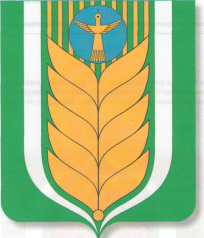 РЕСПУБЛИКА БАШКОРТОСТАНАДМИНИСТРАЦИЯ  СЕЛЬСКОГО  ПОСЕЛЕНИЯ МИРНОВСКИЙ СЕЛЬСОВЕТ МУНИЦИПАЛЬНОГО РАЙОНА БЛАГОВАРСКИЙ РАЙОНРЕСПУБЛИКА БАШКОРТОСТАНАДМИНИСТРАЦИЯ  СЕЛЬСКОГО  ПОСЕЛЕНИЯ МИРНОВСКИЙ СЕЛЬСОВЕТ МУНИЦИПАЛЬНОГО РАЙОНА БЛАГОВАРСКИЙ РАЙОН452738,  Мирный  ауылы, Еңеү  урамы, 2тел. (34747) 41-1-32   452738,  Мирный  ауылы, Еңеү  урамы, 2тел. (34747) 41-1-32   452738, с. Мирный, ул. Победы, 2Тел. (34747) 41-1-32452738, с. Мирный, ул. Победы, 2Тел. (34747) 41-1-32КАРАРКАРАРПОСТАНОВЛЕНИЕПОСТАНОВЛЕНИЕ12.04.201712.04.2017№  31№  31                    12.04.2017                    12.04.2017Наименование программыПрограмма	комплексного развития транспортной инфраструктуры сельского поселения Мирновский сельсовет муниципального района Благоварский район Республики Башкортостан на 2016-2033 годы.Основание для разработки ПрограммыПравовыми основаниями для разработки Программы комплексного развития являются:1. Градостроительный кодекс Российской Федерации;2. Федеральный закон от 06 октября 2003 года №131-ФЗ «Об общих принципах организации местного самоуправления в Российской Федерации»;3. Постановление Правительства РФ от 25 декабря 2015 года №1440 «Об утверждении требований к программам комплексного развития транспортной инфраструктуры поселений, городских округов»;4. Решение совета сельского поселения Мирновский сельсовет муниципального района Благоварский район Республики Башкортостан от 21.02.2014 № 321 «Об утверждении Генерального плана сельского поселения Мирновский сельсовет муниципального района Благоварский район Республики Башкортостан с подготовкой инженерных изысканий (с созданием топографической основы)».Заказчик ПрограммыАдминистрация сельского поселения Мирновский сельсовет муниципального района Благоварский район Республики Башкортостан.Разработчик программыООО «Башдорпроект»Цели Программы - развитие современной и эффективной транспортной инфраструктуры, обеспечивающей ускорение товародвижения и снижение транспортных издержек в экономике;- повышение доступности услуг транспортного комплекса для населения;- повышение комплексной	безопасности и устойчивости транспортной системы.Задачи Программы- увеличение протяженности автомобильных дорог местного значения, соответствующих нормативным требованиям;- повышение надежности и безопасности движения по автомобильным дорогам местного значения;- обеспечение устойчивого функционирования автомобильных дорог местного значения;- увеличение количества стоянок для автотранспорта, создание условий для парковок автомобилей в установленных местах, освобождение придомовых территорий, пешеходных зон от автомобилей.Целевые индикаторы и показатели- общая протяженность автомобильных дорог общего пользования местного значения;- доля протяженности автомобильных дорог общего пользования местного значения с твердым покрытием;- доля протяженности автомобильных дорог общего пользования местного значения с усовершенствованным покрытием;- доля протяженности автомобильных дорог общего пользования местного значения, не отвечающих нормативным требованиям;- наличие и протяженность искусственных сооружений на автомобильных дорогах общего пользования местного значения;- основные сооружения и оборудование, повышающие безопасность дорожного движения на автомобильных дорогах общего пользования местного значения;- объекты автогазозаправочной инфраструктуры;- обслуживание автобусами и легковыми такси;Сроки и этапы реализации ПрограммыМероприятия Программы охватывают период 2016 – 2033 годы. Мероприятия и целевые показатели (индикаторы) указываются с разбивкой по годам в течение первых 5 лет, а на последующий период без разбивки по годам.Объемы и источники финансового обеспечения ПрограммыИсточники финансирования:- средства местного бюджета;- иные источники финансирования.Объемы и источники финансирования ежегодно уточняются при формировании бюджета муниципального образования на соответствующий год. Все суммы показаны в ценах соответствующего периода.Мероприятия программыДля реализации поставленных целей и решения задач программы, достижения планируемых значений показателей и индикаторов предусмотрено выполнение следующих мероприятий:1. Мероприятия по содержанию автомобильных дорог общего пользования местного значения и искусственных сооружений на них, а также других объектов транспортной инфраструктуры.Реализация мероприятий позволит выполнять работы по содержанию	автомобильных	дорог и искусственных сооружений на	них в соответствии с нормативными требованиями.2. Мероприятия по ремонту автомобильных дорог общего пользования местного значения и искусственных сооружений на них.Реализация мероприятий позволит сохранить протяженность участков 	автомобильных	 дорог общего пользования местного значения, на которых показатели их транспортно-эксплуатационного состояния соответствуют требованиям стандартов к эксплуатационным показателям автомобильных дорог.3. Мероприятия по капитальному ремонту автомобильных дорог общего пользования местного значения и искусственных сооружений на них.Реализация мероприятий позволит сохранить протяженность 	участков автомобильных дорог общего пользования местного значения, на которых показатели их транспортно-эксплуатационного      состояния      соответствуют категории дороги.4. Мероприятия по строительству и реконструкции автомобильных дорог общего пользования местного значения и искусственных сооружений на них.Реализация	мероприятий	позволит сохранить протяженность автомобильных дорог общего пользования местного значения, на которых уровень загрузки соответствует нормативному.5. Мероприятия по организации дорожного движения. Реализация мероприятий позволит повысить уровень качества 	и безопасности транспортного обслуживания населения.6. Мероприятия по ремонту и строительству пешеходных и велосипедных дорожек.Реализация мероприятий позволит повысить качество велосипедного и пешеходного передвижения населения.№№НаименованиеПерепись,2002 годПерепись, 2010 год2013 год2015 год123456по сельскому поселениюпо сельскому поселению1272124312001252№№НаименованиеСущ. на 01.01.20161231с. Мирный10432с. Новоконстантиновка209ИтогоИтого1252Возрастные группыНаселение на 01.01.2016 г.Население на 01.01.2016 г.Возрастные группыВсего, чел.%0-7 лет977,77-16 лет14411,516-55 лет/женщин33026,316-60 лет/мужчин38931,0Старше трудоспособного71957,4мужчины32025,5женщины37930,2Всего1252100№№Распределение трудовых ресурсовна 2015 г.на 2015 г.№№Распределение трудовых ресурсовчел.%1234Всего населения сельского поселения12521Трудовые ресурсы719Занято в экономике5121001.1Градообразующая группа41982,2В том числе:Промышленность19438,26Лесное хозяйство--Строительство8219,6Внешний транспорт и связь256,0Сельское хозяйство11627,8Высшие и средне-специальные учебные заведения (педагогический и обслуживающий персонал)--1.2Обслуживающая группа9118,5В том числе:Торговля и общественное питание152,9Образование, дошкольные учреждения, культура5611,0Здравоохранение и социальное обеспечение, физкультура и спорт71,38Культура81,57Жилищно-коммунальное хозяйство--Финансовые учреждения--Бытовое обслуживание--Другие учреждения обслуживания поселкового значения40,782Трудовые ресурсы, не участвующие в общественном производстве214100Учащиеся в возрасте 16 лет и старше обучающиеся с отрывом от производства5224,4Трудоспособное население, занятое в личном подсобном хозяйстве11855,1Трудоспособное население, занятое в домашнем хозяйстве4420,53Численность неработающих инвалидов труда в трудоспособном возрасте184Численность неработающих пенсионеров240НаименованиеНаименование участка а/дПротяженность по сельскому поселению, кмПротяженность по сельскому поселению, кмПротяженность по сельскому поселению, кмПротяженность по сельскому поселению, кмПротяженность по сельскому поселению, кмПротяженность по сельскому поселению, кмПротяженность по МО, кмНаименованиеНаименование участка а/дВсегоВсегоВсегоВ том числеВ том числеВ том числеПротяженность по МО, кмНаименованиеНаименование участка а/дВсегоВсегоВсегос усовершенствованным покрытиемс усовершенствованным покрытиемс твердым покрытиемПротяженность по МО, кмАвтодороги федерального значенияАвтодороги федерального значенияАвтодороги федерального значенияАвтодороги федерального значенияАвтодороги федерального значенияАвтодороги федерального значенияАвтодороги федерального значенияАвтодороги федерального значенияАвтодороги федерального значенияУрал М 5Уфа - Самара 7,37,37,37,37,3-39,25ИтогоИтого7,37,37,37,37,3-39,25Автодороги местного значенияАвтодороги местного значенияАвтодороги местного значенияАвтодороги местного значенияАвтодороги местного значенияАвтодороги местного значенияАвтодороги местного значенияАвтодороги местного значенияАвтодороги местного значенияМирный – Троицкийа/д М5 - Троицкийа/д М5 - Троицкийа/д М5 - Троицкий11,311,3-11,312,5Подъезд к с. Мирныйот а/д М5-с. Мирный от а/д М5-с. Мирный 0,30,30,3-0,30,3Мирный - Новоалександровкас. Мирный-граница Мирновского сельского поселенияс. Мирный-граница Мирновского сельского поселения0,80,80,8-0,83,6ИтогоИтогоИтого12,412,412,4-12,416,4Всего:Всего:Всего:19,719,719,77,312,455,65№ п/пКатегория автомобиляЕд.изм.Количество,всего12341Грузовых автомобилей Ед.42Легковых автомобилей Ед.2233Автобусов Ед.-4Микроавтобусов всего:Ед.-5Спец.автотранспортаЕд.116Мотоциклов и мотороллеровЕд.41ВсегоВсегоЕд.283№№маршрутаМаршрутПротяженность, кмВремя в пути, час/ количество рейсов 1234Междугородние маршрутыМеждугородние маршрутыМеждугородние маршрутыМеждугородние маршруты530Уфа – Белебейч/з Кандринский перекресток2013,3/ 11 рейсов в день каждый день590Уфа – Туймазы1743/ 12 рейсов в день 4 дня в неделю600Уфа – Октябрьский экспресс1813,05/ 10 рейсов в день, каждый день600Уфа – Октябрьский ч/з Туймазы1973,25/ 3 раза в день600Уфа – Октябрьский ч/з Серафимовку1993,30/ 2 раза в день№ п/пБазовая школа, сменыМаршрут перевозкиКилометраж за 1 рейсКоличество рейсов за 1 день1МБОУ СОШ Мирновскийс. Мирный –– д. Топоринка622МБОУ СОШ Троицкийс. Новоконстантиновка –– с. Троицкий42№ п/пНаименованиеЕд.измер.На 2015 г.Расчет. срок2033 г.123451Численность населениятыс.чел1,2521,6742Средняя обеспеченность общей площадью жильякв.м/чел19,6303Жилищный фонд-существ. сохраняемый жилищ. фонд;тыс.кв.м23,950,22-убыль жилищного фонда;«---новое жилищное строительство;«-26,32-весь жилищный фонд к концу периода;«-50,224Потребность территории для жилой застройки, всегога-25,71- индивидуальная с участками«нет инф.25,71№ п/пНаименование программыСроки реализацииПланируемый объем финансирования, руб.Ответственный за реализацию мероприятияРазработка проекта организации дорожного движения для улично-дорожной сети201675769(выполнена)Администрация сельского поселения Мирновский сельсоветмуниципального района Благоварский район РБУстановка дорожных знаков улично-дорожной сети, нанесение дорожной разметки в соответствии с утвержденным проектом организации дорожного движениядо 2035 209421(выполнена) 1500000(планируется)Администрация сельского поселения Мирновский сельсоветмуниципального района Благоварский район РБПроведение паспортизации и инвентаризации автомобильных дорог, регистрация земельных участков занятых дорогами общего пользования местного значения до 201712кмАдминистрация сельского поселения Мирновский сельсоветмуниципального района Благоварский район РБРемонт автомобильных дорог* 2016-203512 км(укладка асфальта)Администрация сельского поселения Мирновский сельсоветмуниципального района Благоварский район РБ№ п/пНаименование индикатораЕдин ица измер енияПоказатели по годамПоказатели по годамПоказатели по годамПоказатели по годамПоказатели по годамПоказатели по годам№ п/пНаименование индикатораЕдин ица измер ения2016201720182019202020331Доля	протяженности автомобильных дорог общего пользования                   местного значения,       не       отвечающих нормативным требованиям, в общей протяженности автомобильных дорог общего пользования местного значения%10010010010010002Обеспеченность транспортного обслуживания населения%95959595100100